Silvia Di Mennanata ad Agnone il 19/01/1998silviadimenna@gmail.comsilvia.dimenna@studio.unibo.it3398037705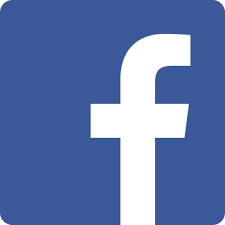 Silvia Di Menna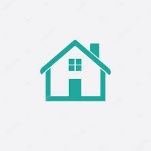 C.da Montagna 25/aAgnone (IS), 86081Ottenimento della borsa di studio per un Corso di Orientamentodi una settimana presso la Scuola Normale superiore di Pisa.Ho seguito lezioni tenuti da docenti della Scuola Superiore e interventi di personalità di spicco,fra cui Maurizio Pierini, ricercatore al CERN di Ginevra e Anna Vanzan, iranista e islamologaConseguimento premi per flauto traversoAl Concorso nazionale musicale U. Giordano e alla Rassegna nazionale di flauto E. Krakamp 